PHIẾU ĐĂNG KÝ THAM DỰ KHÓA ĐÀO TẠO DÀNH CHO CÁC SGB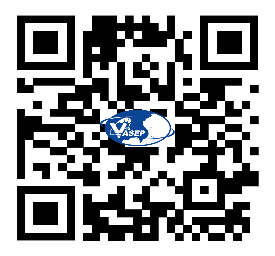 PHẦN I: THÔNG TIN ĐƠN VỊTên đầy đủ của đơn vị …………………………………………………………………….…….….………...Tên thương mại (nếu có): ……………………………………………………………….……………………Điện thoại:……….…………..… Fax :……….……… ……… Email: ……...………….…………………..Địa chỉ trụ sở chính:……………………………………………………………………….………………….Cán bộ đầu mối liên hệ: .…………… …………………..… Vị trí công tác……………..….………….. …..Mobile: ……………..……………..… Email: …………………………...……………...………..………….Số đăng ký kinh doanh (MST):…………………….… Năm đăng ký/bắt đầu hoạt động ………………..….Lĩnh vực hoạt động chủ yếu:…………………………………………….………………….……….………..Số lượng lao động làm việc toàn thời gian:……… ……………………………………………….…………Loại hình đăng ký:  Doanh nghiệp tư nhân Việt Nam (>=51% vốn sở hữu tư nhân Việt Nam). Hợp tác xã   Hộ kinh doanh cá thể    Loại hình khác (ghi rõ) …………………………………………Đơn vị có thuộc nhóm đang tăng trưởng không? (Nhóm đang tăng trưởng là những DN có doanh thu tăng 02 năm liên tiếp, trong giai đoạn 2017-2021)                   Có                    Không                         Đơn vị có do phụ nữ làm chủ / tham gia lãnh đạo không?  Có                    Không                      PHẦN II. THÔNG TIN CÁN BỘ ĐĂNG KÝ THAM DỰ:sttCHƯƠNG TRÌNH thời gianĐỊA ĐIỂMK.16.22HACCP cơ bản và nâng cao hệ thống quản lý chất lượngNgày 16-17/12/2022(từ 8h30-16h30)Khách sạn REX Vũng TàuSố 01 Lê Quý Đôn, Phường 1, TP. Vũng Tàu.K.17.22HACCP cơ bản và nâng cao hệ thống quản lý chất lượngNgày 19-20/12/2022(từ 8h30-16h30)KS LIBRA Nha Trang04 Hùng Vương, Lộc Thọ, Nha Trang, Khánh HòaK.18.22HACCP cơ bản và nâng cao hệ thống quản lý chất lượngNgày 27-28/12/2022(từ 8h30-16h30)Khách sạn Đông Xuyên: 9A Lương Văn Cù, Mỹ Long, TP Long Xuyên, An GiangK.19.22HACCP cơ bản và nâng cao hệ thống quản lý chất lượngNgày 29-30/12/2022(từ 8h30-16h30)Khu du lịch Chùa Dơi: Số 189, Văn Ngọc Chính, Phường 3, Tp Sóc Trăng.Quý Đơn vị vui lòng điền đầy đủ các thông tin bên dưới để Dự án phê duyệt tham gia chương trình. Toàn bộ thông tin sẽ chỉ dùng cho mục đích của Dự án, không chia sẻ cho bất cứ bên thứ ba nào.Sau khi điền đầy đủ thông tin, Quý Đơn vị vui lòng gửi bản đăng ký tới email: ngochoa@vasep.com.vn. hoặc tới số Zalo: 0989 618 724. Hoặc Quý đơn vị có thể đăng ký trực tuyến tại link:  https://forms.gle/C36H3FuAe8WphKZx5Chương trình Miễn phí tham dự cho tối đa 30 đơn vị (Hộ kinh doanh cá thể tối đa 3 đơn vị), mỗi đơn vị cử 02 cán bộ tham dự. Dự án ưu tiên lựa chọn những đơn vị gửi đăng ký sớm cho đến khi đủ số lượng.STTHọ và tênGiới tínhDân tộcChức vụEmail cá nhânMobileK.16.22K.17.22K.18.22K.19.2212Chi tiết xin liên hệ đầu mối VASEP: Anh Nguyễn Ngọc Hòa, tel: 0243 771 5055 (ext 211); Mobile: 0989 618 724. Email: ngochoa@vasep.com.vnLãnh đạo đơn vị(Ký tên và đóng dấu)